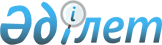 О подписании Протокола об изъятиях из режима свободной торговли к Соглашению между Правительством Республики Казахстан и Правительством Республики Узбекистан о свободной торговле от 2 июня 1997 годаПостановление Правительства Республики Казахстан от 1 июля 2005 года N 671

<*> 

     Сноска. В заголовок внесены изменения постановлением Правительства РК от 17 марта 2006 года N  181 . 

 

        Правительство Республики Казахстан  ПОСТАНОВЛЯЕТ: 

      1. Одобрить прилагаемый проект Протокола об изъятиях из режима свободной торговли к  Соглашению  между Правительством Республики Казахстан и Правительством Республики Узбекистан о свободной торговле от 2 июня 1997 года. 

      2. Уполномочить Министра индустрии и торговли Республики Казахстан Школьника Владимира Сергеевича подписать от имени Правительства Республики Казахстан Протокол об изъятиях из режима свободной торговли к Соглашению между Правительством Республики Казахстан и Правительством Республики Узбекистан о свободной торговле от 2 июня 1997 года, разрешив вносить в него изменения и дополнения, не имеющие принципиального характера.  <*> 

     Сноска. Пункт 2 в редакции - постановлением Правительства РК от 17 марта 2006 года N  181 . 

      3. Настоящее постановление вводится в действие со дня подписания.        Премьер-Министр 

   Республики Казахстан 

Проект      ПРОТОКОЛ 

об изъятиях из режима свободной торговли к Соглашению между 

Правительством Республики Казахстан и Правительством Республики 

Узбекистан о свободной торговле от 2 июня 1997 года       Правительство Республики Казахстан и Правительство Республики Узбекистан, именуемые в дальнейшем Сторонами, 

      руководствуясь положениями  Соглашения  между Правительством Республики Казахстан и Правительством Республики Узбекистан о свободной торговле от 2 июня 1997 года, заключили настоящий Протокол о нижеследующем:  

  Статья 1       Изъятия, предусмотренные статьей 2 Соглашения между Правительством Республики Казахстан и Правительством Республики Узбекистан о свободной торговле от 2 июня 1997 года, распространяются на: 

      товары, импортируемые из Республики Узбекистан в Республику Казахстан, согласно приложению 1; 

      товары, импортируемые из Республики Казахстан в Республику Узбекистан, согласно приложению 2.  

  Статья 2       1. В отношении товаров, на которые распространяются изъятия из режима свободной торговли в соответствии со статьей 1 настоящего Протокола, Стороны предоставляют друг другу режим наибольшего благоприятствования в том, что касается: 

      налогов и сборов, взимаемых при импорте (в отношении товаров, перечисленных в приложениях 1 и 2), включая методы взимания таких налогов и сборов; 

      положений, касающихся таможенного оформления, транзита, транспортировки, складирования, перегрузки и других подобных услуг; 

      методов платежа и перевода платежей; 

      выдачи импортных лицензий; 

      правил, касающихся продажи, закупки, транспортировки, распределения и использования товаров на внутреннем рынке. 

      2. Положения пункта 1 настоящей статьи не применяются к: 

      преимуществам, предоставляемым любой из Сторон третьим странам с целью создания Таможенного союза или зоны свободной торговли либо в результате создания такого союза или зоны; 

      преимуществам, предоставляемым развивающимся странам в соответствии с законодательством Сторон; 

      преимуществам, предоставляемым соседним странам в целях облегчения приграничной торговли; 

      преимуществам, предоставляемым Сторонами друг другу в соответствии со специальными соглашениями.  

  Статья 3       Стороны во взаимной торговле сохраняют применение мер нетарифного регулирования в соответствии с их законодательством о лицензировании и квотировании экспорта и импорта товаров (работ и услуг), действующего на момент таможенного оформления товаров при их экспорте/импорте на/в таможенные территории государств Сторон.  

  Статья 4       График поэтапной отмены изъятий из режима свободной торговли между Республикой Казахстан и Республикой Узбекистан будет согласован Сторонами на основе взаимных консультаций в течение 2005 года.  

  Статья 5       Настоящий Протокол вступает в силу с даты получения последнего письменного     уведомления о выполнении Сторонами внутригосударственных процедур, необходимых для его вступления в силу, и является неотъемлемой частью Соглашения между Правительством Республики Казахстан и Правительством Республики Узбекистан о свободной торговле от 2 июня 1997 года.       Совершено в городе __________ "__" _____ 2005 года в двух подлинных экземплярах, каждый на казахском, узбекском и русском языках, причем все тексты имеют одинаковую силу.        За Правительство                                     За Правительство 

    Республики Казахстан                                 Республики Узбекистан 

Приложение 1                

к Протоколу об изъятиях из режима     

свободной торговли к Соглашению      

между Правительством Республики     

Казахстан и Правительством        

Республики Узбекистан о свободной    

торговле от 2 июня 1997 года                     Перечень товаров, 

  подлежащих изъятию из режима свободной 

   торговли Республикой Казахстан при их 

     импорте из Республики Узбекистан 

Приложение 2                

к Протоколу об изъятиях из режима     

свободной торговли к Соглашению      

между Правительством Республики      

Казахстан и Правительством        

Республики Узбекистан о свободной     

торговле от 2 июня 1997 года                    Перечень товаров, 

   подлежащих изъятию из режима свободной 

   торговли Республикой Узбекистан при их 

      импорте из Республики Казахстан 
					© 2012. РГП на ПХВ «Институт законодательства и правовой информации Республики Казахстан» Министерства юстиции Республики Казахстан
				Наименование Код ТН ВЭД Спирт этиловый неденатури- 

рованный, с концентрацией 

спирта не менее 80 об. %;   

этиловый спирт и прочие 

спирты, денатурированные, 

любой концентрации 2207 Водка 2208 60 Спирт этиловый неденатури- 

рованный, с концентрацией 

спирта менее 80 об. %, в 

сосудах емкостью 2 л. и 

менее 

Спирт этиловый неденатури- 

рованный, с концентрацией 

спирта менее 80 об. %, в 

сосудах емкостью более 2 л. 2208 90 910 Спирт этиловый неденатури- 

рованный, с концентрацией 

спирта менее 80 об. %, в 

сосудах емкостью 2 л. и 

менее 

Спирт этиловый неденатури- 

рованный, с концентрацией 

спирта менее 80 об. %, в 

сосудах емкостью более 2 л. 2208 90 990 Сигары, сигары с обрезанны- 

ми концами, сигариллы 

(тонкие сигары) и сигареты 

из табака или его замените- 

лей. 2402 Наименование Код ТН ВЭД Спирт этиловый неденатурирован- 

ный, с концентрацией спирта не   

менее 80 об. %; этиловый спирт 

и прочие спирты, денатурирован- 

ные, любой концентрации 2207 Водка 2208 60 Спирт этиловый неденатурирован- 

ный, с концентрацией спирта 

менее 80 об.  %,  в сосудах 

емкостью 2 л. и менее 

Спирт этиловый неденатурирован- 

ный, с концентрацией спирта 

менее 80 об. %, в сосудах 

емкостью более 2 л. 2208 90 910 Спирт этиловый неденатурирован- 

ный, с концентрацией спирта 

менее 80 об.  %,  в сосудах 

емкостью 2 л. и менее 

Спирт этиловый неденатурирован- 

ный, с концентрацией спирта 

менее 80 об. %, в сосудах 

емкостью более 2 л.   

2208 90 990 Сигары, сигары с обрезанными 

концами, сигариллы (тонкие 

сигары) и сигареты из табака 

или его заменителей. 2402 